                                                                                        «Утверждаю».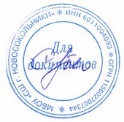                                                                            Директор школы        С.А. Кубло                                                                                       Приказ от 30.05.2022г. № 118   ДОЛЖНОСТНАЯ ИНСТРУКЦИЯучителя центра центра образования естественно-научной и технологической направленности «Точка роста» Муниципального бюджетного общеобразовательного учреждения «Средняя школа г. Новосокольники»Настоящая должностная инструкция определяет должностные права и обязанности учителя Центра образования естественно - научной и технологической направленностей«Точка роста» на базе МБОУ «Средняя школа г. Новосокольники» (далее – Центр),  создана во исполнение условий трудового договора и не противоречит действующему законодательству, а также внутренним (локальным) распорядительным актам работодателя.Общие положенияУчитель относится к категории специалистов.На должность учителя принимается лицо:имеющее высшее профессиональное образование или среднее профессиональное образование по направлению подготовки «Образование и педагогика» или в области, соответствующей преподаваемому предмету, без предъявления требований к стажу работы либо высшее профессиональное образование или среднее профессиональное образование и дополнительное профессиональное образование по направлению деятельности в образовательном учреждении без предъявления требований к стажу работы;не лишенное права заниматься педагогической деятельностью в соответствии с вступившим в законную силу приговором суда;не имеющее или не имевшее судимости, не подвергающееся или подвергавшееся уголовному преследованию (за исключением лиц, уголовное преследование в отношении которых прекращено по реабилитирующим основаниям) за преступления против жизни и здоровья, свободы, чести и достоинства личности (за исключением незаконного помещения в психиатрический стационар, клеветы и оскорбления), половой неприкосновенности и половой свободы личности, против семьи и несовершеннолетних, здоровья населения и общественной нравственности, основ конституционного строя и безопасности государства, а также против общественной безопасности;не имеющее неснятой или непогашенной судимости за умышленные тяжкие и особо тяжкие преступления;не признанное недееспособным в установленном федеральным законом порядке;не имеющее заболеваний, предусмотренных перечнем, утверждаемым федеральным органом исполнительной власти, осуществляющим функции по выработке государственной политики и нормативно-правовому регулированию в области здравоохранения.Учитель должен знать:приоритетные направления развития образовательной системы Российской Федерации;законы и иные нормативные правовые акты, регламентирующие образовательную деятельность;основы общетеоретических дисциплин в объеме, необходимом для решения педагогических, научно методических и организационно-управленческих задач;педагогику, психологию, возрастную физиологию;школьную гигиену;методику преподавания предмета;программы и учебники по преподаваемому предмету;методику воспитательной работы;требования к оснащению и оборудованию учебных кабинетов и подсобных помещений к ним;средства обучения и их дидактические возможности;основы научной организации труда;нормативные документы по вопросам обучения и воспитания детей и молодежи;теорию и методы управления образовательными системами;современные педагогические технологии продуктивного, дифференцированного обучения, реализации компетентностного подхода, развивающего обучения;методы убеждения, аргументации своей позиции, установления контактов с обучающимися разного возраста, их родителями (лицами, их заменяющими), коллегами по работе;технологии диагностики причин конфликтных ситуаций, их профилактики и разрешения;основы экологии, экономики, социологии;основы работы с текстовыми редакторами, электронными таблицами, электронной почтой и браузерами, мультимедийным оборудованием;основы трудового законодательства;правила внутреннего трудового распорядка образовательного учреждения; - правила по охране труда и пожарной безопасности;ФункцииОбучение и воспитание обучающихся с учетом их психолого-физиологических особенностей и специфики преподаваемого предмета.Обеспечение охраны жизни и здоровья обучающихся во время образовательного процесса.Должностные обязанностиУчитель исполняет следующие обязанности:Осуществляет обучение и воспитание обучающихся с учетом их психолого- физиологических особенностей и специфики преподаваемого предмета, способствует формированию общей культуры личности, социализации, осознанного выбора и освоения образовательных программ, используя разнообразные формы, приемы, методы и средства обучения, в том числе по индивидуальным учебным планам, ускоренным курсам в рамках федеральных государственных образовательных стандартов, современные образовательные технологии, включая информационные, а также цифровые образовательные ресурсы.Обоснованно выбирает программы и учебно-методическое обеспечение, включая цифровые образовательные ресурсы.Проводит учебные занятия, опираясь на достижения в области педагогической и психологической наук, возрастной психологии и школьнойгигиены, а также современных информационных технологий и методик обучения.Планирует и осуществляет учебный процесс в соответствии с образовательной программой образовательного учреждения, разрабатывает рабочую программу попредмету, курсу на основе примерных основных общеобразовательных программ и обеспечивает ее выполнение, организуя и поддерживая разнообразные виды деятельности обучающихся, ориентируясь на личность обучающегося, развитие его мотивации, познавательных интересов, способностей, организует самостоятельную деятельность обучающихся, в том числе исследовательскую, реализует проблемное обучение, осуществляет связь обучения по предмету (курсу, программе) с практикой, обсуждает с обучающимися актуальные события современности.Обеспечивает достижение и подтверждение обучающимися уровней образования (образовательных цензов).Оценивает эффективность и результаты обучения обучающихся по предмету (курсу, программе), учитывая освоение знаний, овладение умениями, развитие опыта творческой деятельности, познавательного интереса обучающихся, используя компьютерные технологии, в т.ч. текстовые редакторы и электронные таблицы в своей деятельности.Соблюдает права и свободы обучающихся, поддерживает учебную дисциплину, режим посещения занятий, уважая человеческое достоинство, честь и репутацию обучающихся.Осуществляет контрольно-оценочную деятельность в образовательном процессе с использованием современных способов оценивания в условиях информационно - коммуникационных технологий (ведение электронных форм документации, в том числе электронного журнала и дневников обучающихся).Вносит предложения по совершенствованию образовательного процесса в образовательном учреждении.Участвует в деятельности педагогического и иных советов образовательного учреждения, а также в деятельности методических объединений и других формах методической работы.Обеспечивает охрану жизни и здоровья обучающихся во время образовательного процесса.Осуществляет связь с родителями (лицами, их заменяющими).Выполняет правила по охране труда и пожарной безопасности.. ПраваУчитель имеет право:участвовать	в	обсуждении	проектов	решений	руководства	образовательного учреждения;по согласованию с непосредственным руководителем привлекать к решению поставленных перед ним задач других работников;запрашивать	и	получать	от	работников	других	структурных	подразделений необходимую информацию, документы;участвовать в обсуждении вопросов, касающихся исполняемых должностных обязанностей;требовать от руководства образовательного учреждения оказания содействия в исполнении должностных обязанностей.Заключительные положенияНастоящая должностная инструкция разработана на основе Профессионального стандарта, утвержденного Приказом Министерства труда и социальной защиты Российской Федерации от 08.09.2015 № 613н.Данная должностная инструкция определяет основные трудовые функции работника, которые могут быть дополнены, расширены или конкретизированы дополнительными соглашениями между сторонами.Должностная инструкция не должна противоречить трудовому соглашению заключенного между работником и работодателем. В случае противоречия, приоритет имеет трудовое соглашение.Должностная инструкция изготавливается в двух идентичных экземплярах и утверждается руководителем организации.Каждый экземпляр данного документа подписывается всеми заинтересованными лицами и подлежит доведению до работника под роспись.Один из полностью заполненных экземпляров подлежит обязательной передаче работнику для использования в трудовой деятельности.Ознакомление работника с настоящей должностной инструкцией осуществляется при приеме на работу (до подписания трудового договора).Факт ознакомления работника с настоящей должностной инструкцией подтверждается подписью в экземпляре должностной инструкции, хранящемся у работодателя.С должностной инструкцией ознакомлен(а) «	»	20	г., один экземпляр получил(а) на руки и обязуюсь хранить его на рабочем месте.(подпись)                                                                         (инициалы, фамилия)